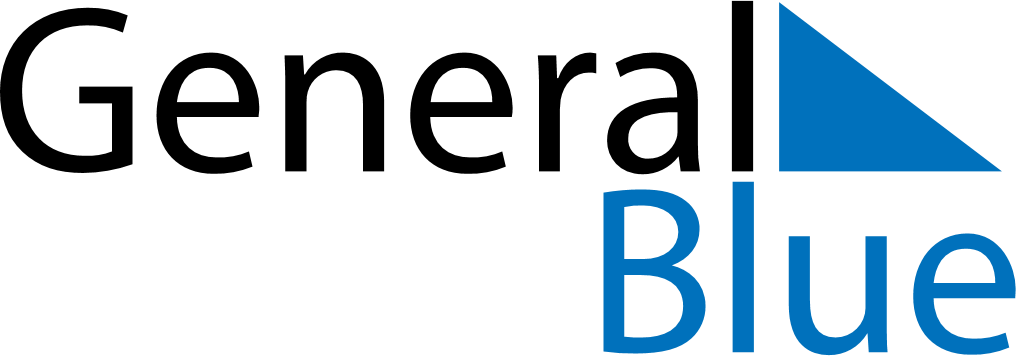 September 1921September 1921September 1921September 1921September 1921SundayMondayTuesdayWednesdayThursdayFridaySaturday123456789101112131415161718192021222324252627282930